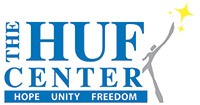 Referrals may be faxed to: Colonial Heights: 804-520-6224     Richmond: 804-737-5332     Norfolk: 757-309-4673     Newport News: 757-877-6195                                         Client Screening                   Psychosocial Rehabilitation Services Client’s Name: _______________________________ Date of Referral: _____________ Client’s Address: ______________________________________________________  Phone: _______________ DOB: ____________ SSN: __________________________ Client’s Gender: ___________________ Medicaid Number: ______________________ PCP Name: ____________________________ Phone: ________________________ Psychiatrist Name: _______________________ Phone: ________________________ Referred By: ___________________________ Agency: ________________________ Relationship to Client: ________________________ Referral Source’s Phone: __________________ Fax: ___________________________ Referral Source’s Address: ________________________________________________ Reason for Referral: Please circle all that apply. If none of these apply, please enter your reason for referral in the “Other” space provided. Note that if none of the identified reasons apply, that does not disqualify you from services. Hx of Hospitalization				Inability to maintain normal relationshipsProblems with basic living/daily skills            Exhibits inappropriate behaviorsUnable to recognize personal danger		Unable to function in community w/out intervention Other: _____________________________________________________________ Client’s Diagnosis: _____________________________________________________ Location Preferred: Richmond     Colonial Heights     Newport News     Norfolk Disposition: ___ To be assessed ___ Referral to another serviceComments: __________________________________________________________Has the client being referred attended a HUF program in the past? Y/NIf so, please provide reason for discharge: _____________________________________Staff Signature                                                                                                                   Date________________